ING. PAUL ALFREDO ARCE ONTIVEROS, Segundo Regidor en Funciones de Presidente Municipal de Campeche, Estado del mismo nombre, en cumplimiento a lo dispuesto por los artículos 1º, 115 fracciones I párrafo primero, II párrafo primero y III de la Constitución Política de los Estados Unidos Mexicanos; 102, 105, 106, 108, 115 de la Constitución Política del Estado de Campeche; 2º, 20, 21, 27, 31, 58 fracción III, 59, 60, 69 fracciones I, III, XII y XXII, 71, 73 fracciones III, IV y XI, 103 fracciones I y XVII, 106 fracción VIII y 186 de la Ley Orgánica de los Municipios del Estado de Campeche; 2º, 3º, 6º, 8º, 35 fracción III, 36, 37, 39, 41, 49 fracción III, 51, 52, 54, 56, 57, 58, 61 del Bando de Policía y Gobierno del Municipio de Campeche; 2, 3, 4, 5, 6, 7, 9, 10, 11, 15, 16, 17, 20 fracción IX y XIII, 26, 27, 28, 29, 47, 73 y 74 del Reglamento Interior del H. Ayuntamiento para el Municipio de Campeche, artículo 18 fracciones IV, V y VI del Reglamento de la Administración Pública Centralizada y Paramunicipal del Municipio de Campeche para su publicación y debida observancia; hago saber:Que el H. Ayuntamiento del Municipio de Campeche, en su Cuadragésima Sesión Extraordinaria de Cabildo, celebrada el día 11 de febrero de 2021, aprobó y expidió el siguiente:ACUERDO NÚMERO 289DEL HONORABLE AYUNTAMIENTO DEL MUNICIPIO DE CAMPECHE, MEDIANTE EL CUAL SE APRUEBA EL DICTAMEN DE LA COMISIÓN EDILICIA DE ASUNTOS JURÍDICOS Y REGULARIZACIÓN DE LA TENENCIA DE LA TIERRA, RELATIVO A LA INICIATIVA DEL C. PAUL ALFREDO ARCE ONTIVEROS SEGUNDO REGIDOR EN FUNCIONES DE PRESIDENTE MUNICIPAL, PARA APLICAR EL PROGRAMA DE REGULARIZACIÓN DE LA TENENCIA DE LA TIERRA EN LAS ÁREAS CONSIDERADAS COMO CONURBADAS DE SAMULÁ, LERMA Y CHINÁ Y EN LOS POBLADOS DEL INTERIOR DEL MUNICIPIO DE CAMPECHE: TIXMUCUY Y HAMPOLOL; PARA ENAJENAR MEDIANTE DONACIÓN Y COMPRAVENTA, LOTES DE TERRENO DE PROPIEDAD MUNICIPAL, A FAVOR DE LOS POSESIONARIOS ACTUALES.ANTECEDENTES:A).- Que con fundamento en lo establecido por los artículos 115 fracción V inciso e) de la Constitución Política de los Estados Unidos Mexicanos, 102 fracción I de la Constitución Política del Estado de Campeche; 63, 64 Fracción I, 73, 76 fracción III de la Ley Orgánica de los Municipios del Estado de Campeche; 79, 80 del Reglamento Interior del H. Ayuntamiento para el Municipio de Campeche, 54, 55 del Bando de Policía y Gobierno del Municipio de Campeche, se presenta a la consideración de los integrantes del H. Ayuntamiento, el Dictamen Emitido por la Comisión Edilicia de Asuntos Jurídicos y Regularización de la Tenencia de la Tierra del Municipio de Campeche.CONSIDERANDOSI.- Este Ayuntamiento es legalmente competente para conocer y dictaminar respecto de los presentes asuntos en términos de lo establecido por los artículos 115 fracción V inciso e) de la Constitución Política de los Estados Unidos Mexicanos; 102 fracción I de la Constitución Política del Estado de Campeche; 151, 153, 154 de la Ley Orgánica de los Municipios del Estado de Campeche, 54, 55 del Bando de Policía y Gobierno del Municipio de Campeche. II.- La Comisión Edilicia de Asuntos Jurídicos y Regularización de la Tenencia de la Tierra del Municipio de Campeche, en ejercicio de sus facultades, dictaminó la iniciativa, en los siguientes términos: DICTAMEN DE LA COMISIÓN EDILICIA DE ASUNTOS JURÍDICOS Y REGULARIZACIÓN DE LA TENENCIA DE LA TIERRA, RELATIVO A LA INICIATIVA DEL C. PAUL ALFREDO ARCE ONTIVEROS SEGUNDO REGIDOR EN FUNCIONES DE PRESIDENTE MUNICIPAL, PARA APLICAR EL PROGRAMA DE REGULARIZACIÓN DE LA TENENCIA DE LA TIERRA EN LAS ÁREAS CONSIDERADAS COMO CONURBADAS DE SAMULÁ, LERMA Y CHINÁ Y EN LOS POBLADOS DEL INTERIOR DEL MUNICIPIO DE CAMPECHE: TIXMUCUY Y HAMPOLOL; PARA ENAJENAR MEDIANTE DONACIÓN Y COMPRAVENTA, LOTES DE TERRENO DE PROPIEDAD MUNICIPAL, A FAVOR DE LOS POSESIONARIOS ACTUALES.ANTECEDENTESA). - En su oportunidad, la Abg. María Geraldine Rosado Basulto, Subdirectora de Regularización Territorial del Municipio de Campeche, remitió a la Secretaría del H. Ayuntamiento, para ser turnado a la Comisión pertinente, la iniciativa del C. Paul Alfredo Arce Ontiveros, Segundo Regidor en funciones de Presidente Municipal, para aplicar el Programa de Regularización de la Tenencia de la Tierra en las áreas consideradas como conurbadas de Sàmula, Lerma y China, y en los poblados del interior del Municipio de Campeche: Tixmucuy y Hampolol, a fin de enajenar mediante donación y compraventa, fracciones de terreno de propiedad municipal, a favor de los posesionarios actuales. B). - Turnada como lo fue a esta Comisión el proyecto de referencia, por el C. Secretario del H. Ayuntamiento de Campeche, previas sesiones de los integrantes de esta Comisión, se procede emitir el dictamen correspondiente.CONSIDERANDOSI.- Que de conformidad con lo establecido en el artículo 115 de la Constitución Política de los Estados Unidos Mexicanos, 102 de la Constitución Política del Estado de Campeche; el municipio libre es base de la división territorial y de la organización política y administrativa del Estado de Campeche, investido de personalidad jurídica y patrimonio propios con las facultades y limitaciones establecidas en la Constitución Política de los Estados Unidos Mexicanos, así como en las demás disposiciones aplicables.II.- Que con fecha 30 de octubre de 2018, en la Primera Sesión Ordinaria de Cabildo del H. Ayuntamiento del Municipio de Campeche, se conformó la Comisión Edilicia de Asuntos Jurídicos y Regularización de la Tenencia de la Tierra, misma que quedó integrada por los C.C. Alfonso Alejandro Durán Reyes, Síndico de Asuntos Jurídicos; Elena Ucán Moo, Quinta Regidora y Aldo Román Contreras Uc, Sexto Regidor, quedando la presidencia a cargo del primero de los nombrados.III.- Que numerosas familias campechanas se han visto en la necesidad de ampliar sus viviendas afectando terrenos de propiedad municipal, tanto en las colonias populares de la ciudad como en las áreas consideradas como conurbadas de Samulá, Lerma y Chiná y en los poblados del interior del Municipio, tales como Tixmucuy y Hampolol; para enajenar mediante donación y compraventa, fracciones de terreno de propiedad municipal a favor de los posesionarios actuales.IV.- Que la ciudadanía requiere respuestas a sus demandas sobre servicios municipales eficientes, vivienda digna y certeza jurídica para el patrimonio familiar, siendo éste el compromiso que asume la administración municipal, a través de la aplicación del Programa de Regularización de la Tenencia de la Tierra, aprobado en la Décima Sesión Extraordinaria de Cabildo celebrada el día 17 de mayo del 2019; contribuyendo así a la formación del patrimonio familiar de familias en condiciones vulnerables.V.- Que, tratándose la Regularización de los Terrenos de Propiedad Municipal de una obra de beneficio colectivo, cuyo propósito es otorgar beneficios a las familias, que, por necesidad de contar con una vivienda digna, afectaron fracciones de terreno de propiedad municipal, se propone que la regularización de los predios de los cuales se pretende su regularización se realice de la manera siguiente: a) EN LAS ÁREAS DEL MUNICIPIO DE CAMPECHE CONSIDERADAS COMO CONURBADAS:Regularización de los lotes ubicados en las áreas consideradas por su ubicación como conurbadas (Chiná, Lerma y Samulá) a través de donación y compraventa estableciendo como área de donación una superficie de hasta 200.00 metros cuadrados; y la superficie excedente, hasta un máximo de 150.00 metros cuadrados, será en compraventa, para éste último se fija el precio por metro cuadrado, en la cantidad equivalente al 65% del valor catastral vigente a la fecha de la firma del contrato. Si el lote a regularizar tiene una superficie mayor a 350.00 metros cuadrados, la superficie excedente se enajenará a través de una compraventa, y para tal caso se fija como precio del metro cuadrado, el valor comercial vigente a la fecha de la firma del contrato. b) EN LOS POBLADOS DEL INTERIOR DEL MUNICIPIO:Regularización de los lotes ubicados en los poblados del municipio a través de donación y compraventa estableciendo como área de donación una superficie de hasta 1,000.00 metros cuadrados; y la superficie excedente, hasta un máximo de 600.00 metros cuadrados, a través de compraventa, para la cual se fija como precio del metro cuadrado, a razón del equivalente al 20% del valor catastral vigente a la fecha de la firma del contrato. Si el lote a regularizar tiene una superficie mayor a 1,600.00 metros cuadrados, la superficie excedente se enajenará a través de una compraventa, y para tal caso se fija como precio del metro cuadrado, el valor catastral vigente a la fecha de la firma del contrato. VI.- Los ingresos que se obtengan de las operaciones de compraventa de bienes del fundo legal, serán aplicados en los términos del Presupuesto de Egresos del Municipio de Campeche para el ejercicio fiscal 2021.VII.- Que los predios ocupados que se proponen para regularizar a través del presente acuerdo a favor de los posesionarios actuales, son fracciones de terreno del fundo legal, los cuales el Municipio de Campeche los ostenta a título de dueño y carecen de inscripción ante la Dirección del Registro Público de la Propiedad y del Comercio; motivo por el cual existe la necesidad de solicitar ante la Dirección del Registro Público de la Propiedad y del Comercio del Estado de Campeche, proceder a la inscripción de los mismos a favor del Municipio de Campeche.VIII.- Que la regularización a través de enajenación por donación y compraventa, se realizará de la siguiente forma:1.-DESLINDE:DESLINDE:DESLINDE:DESLINDE:DESLINDE:DESLINDE:DESLINDE:DESLINDE:DESLINDE:DESLINDE:______________________________________________________________________________________________DESLINDE:DESLINDE:PARTIENDO POR SU FRENTE EN DIRECCIÓN NORESTE, CON UNA DISTANCIA DE 25.80 ML. Y COLINDA CON CALLE 21; CONTINÚA EN DIRECCIÓN SURESTE, CON UNA DISTANCIA DE 15.20 ML., COLINDA CON LOTE 47; CONTINÚA EN DIRECCIÓN SUROESTE CON UNA DISTANCIA DE 15.15 ML., CONTINÚA EN DIRECCIÓN NOROESTE CON UNA DISTANCIA DE 9.05 ML., CONTINÚA EN DIRECCIÓN NOROESTE CON UNA DISTANCIA DE 3.70 ML.; ESTOS TRES LADOS ESTÁN COLINDANDO CON PROPIEDAD MUNICIPAL.DESLINDE:PARTIENDO POR SU FRENTE EN DIRECCIÓN NORESTE CON UNA DISTANCIA DE 25.40 ML., COLINDA CON CALLE 23, CONTINÚA EN DIRECCIÓN  SURESTE CON UNA DISTANCIA DE 4.53 ML., CONTINÚA EN SURESTE CON UNA DISTANCIA DE 10.86 ML., CONTINÚA EN DIRECCIÓN NORESTE CON UNA DISTANCIA DE 18.18 ML., ESTOS TRES LADOS COLINDAN CON EL LOTE 46, CONTINÚA EN DIRECCIÓN SUROESTE CON UNA DISTANCIA DE 13.87 ML., COLINDA CON EL LOTE 49, CONTINÚA EN DIRECCIÓN NOROESTE CON UNA DISTANCIA DE 20.00 ML., CONTINÚA EN DIRECCIÓN  OESTE CON UNA DISTANCIA DE 5.50 ML., CONTINÚA EN DIRECCIÓN SUROESTE CON UNA DISTANCIA DE 14.80 ML., CONTINÚA EN DIRECCIÓN NOROESTE CON UNA DISTANCIA DE 8.25 ML., CONTINÚA EN DIRECCIÓN NORTE CON UNA DISTANCIA DE 1.10 ML., ESTOS CINCO LADOS COLINDAN CON  PROPIEDAD MUNICIPAL.DESLINDE:DESLINDE:PARTIENDO POR SU FRENTE EN DIRECCIÓN NORTE CON UNA DISTANCIA DE 17.50 ML,, Y COLINDA CON CALLE 18; CONTINÚA EN DIRECCIÓN ESTE CON UNA DISTANCIA DE 20.50 ML., Y COLINDA CON LOTE 90; CONTINÚA EN DIRECCIÓN SUR CON UNA DISTANCIA DE 16.00 ML., Y COLINDA CON LOTE 60, Y CONTINÚA EN DIRECCIÓN OESTE CON UNA DISTANCIA DE 3.73 ML., Y COLINDA CON LOTE 81; CONTINÚA EN DIRECCIÓN SUR CON UNA DISTANCIA DE 1.00 ML Y COLINDA CON LOTE 81; CONTINÚA EN DIRECCIÓN  OESTE CON UNA DISTANCIA DE 16.00 ML., Y COLINDA CON LOTE 56.DESLINDE:DESLINDE:DESLINDE:DESLINDE:DESLINDE:PARTIENDO POR SU FRENTE EN DIRECCIÓN ESTE CON UNA DISTANCIA DE 12.30 ML., Y COLINDA CON CALLE S/N. CONTINÚA EN DIRECCIÓN SUR CON UNA DISTACIA DE 11.25 ML,, CONTINÚA EN DIRECCIÓN ESTE CON UNA DISTANCIA DE 14.00 ML., ESTOS DOS LADOS COLINDAN CON EL LOTE 102; CONTINÚA EN DIRECCIÓN SUR CON UNA DISTANCIA 8.30 ML., Y COLINDA CON CALLE S/N, CONTINÚA EN DIRECCIÓN NOROESTE CON UNA DISTANCIA DE 10.00 ML., CONTINÚA EN DIRECCIÓN SUROESTE CON UNA DISTANCIA DE 12.00 ML., ESTOS DOS LADOS COLINDAN CON LOTE 103; CONTINÚA EN DIRECCIÓN OESTE CON UNA DISTANCIA DE 14.10 ML., Y COLINDA CON PROPIEDAD MUNICIPAL CONTINÚA EN DIRECCIÓN NOROESTE CON UNA DISTANCIA DE 30.10 ML., Y COLINDA CON LOTE 95, LOTE 100 Y PROPIEDAD MUNICIPAL.____________________________________________________________________________________DESLINDE:DESLINDE:DESLINDE:DESLINDE:DESLINDE:26.-DESLINDE:27.-DESLINDE:IX.- Que el Síndico de Asuntos Jurídicos en coordinación con la Subdirección de Regularización de la Tenencia de la Tierra del Municipio de Campeche, tienen la facultad de llevar a cabo los trámites legales para la enajenación por donación y compraventa, de los lotes de terrenos antes descritos, a favor de los actuales posesionarios.X.- Que una vez analizada la propuesta presentada por el Segundo Regidor en funciones de Presidente Municipal, esta Comisión dictamina procedente su aprobación, para ser enviado al H. Cabildo, al haber reunido tal proyecto los requisitos y elementos correspondientes y no contraviene disposiciones de orden público.Por lo anteriormente expuesto, la Comisión emite el siguiente:DICTAMENPRIMERO: Es procedente la iniciativa del C. Paul Alfredo Arce Ontiveros Segundo Regidor en funciones de Presidente Municipal, para aplicar el programa de regularización de la tenencia de la tierra en las áreas consideradas como conurbadas de Samulá, Lerma y Chiná y en los poblados del interior del Municipio de Campeche: Tixmucuy y Hampolol; para enajenar mediante donación y compraventa, lotes de terreno de propiedad municipal, a favor de los posesionarios actuales.SEGUNDO: Se acuerda remitir el presente dictamen al C. Secretario del H. Ayuntamiento del Municipio de Campeche, para que se sirva presentarlo para su discusión ante el H. Cabildo en términos del artículo 91 del Reglamento Interior del H. Ayuntamiento para el Municipio de Campeche, en la Sesión Ordinaria de Cabildo que corresponda.TERCERO: Archívese el presente expediente como asunto concluido.CUARTO: Cúmplase.ASÍ LO DICTAMINAN LOS INTEGRANTES DE LA COMISIÓN EDILICIA DE ASUNTOS JURÍDICOS Y REGULARIZACIÓN DE LA TENENCIA DE LA TIERRA, DEL H. AYUNTAMIENTO DEL MUNICIPIO DE CAMPECHE, EL DÍA NUEVE DE FEBRERO DE DOS MIL VEINTIUNO, EN LA CIUDAD DE SAN FRANCISCO DE CAMPECHE, ESTADO DE CAMPECHE; LOS CC. ALFONSO ALEJANDRO DURÁN REYES, SÍNDICO DE ASUNTOS JURÍDICOS; Y ALDO ROMÁN CONTRERAS UC, SEXTO REGIDOR; EN AUSENCIA DE LA C. ELENA UCÁN MOO, QUINTA REGIDORA. (RÚBRICAS).III.- Que en este sentido se propone a los integrantes del H. Ayuntamiento del Municipio de Campeche, emitir el presente acuerdo conforme a los siguientes:CONSIDERANDOS:I.- Que este H. Ayuntamiento es legalmente competente para conocer y dictaminar en el presente asunto, conforme a lo preceptuado por los artículos 115 fracción I, II inciso b),  V inciso e) de la Constitución Política de los Estados Unidos Mexicanos; 102 fracción I inciso a), 106, 108 inciso b) de la Constitución Política del Estado de Campeche; Artículo 2,  69 fracción I y 103 fracción I, 104 fracción I, 107 fracción VI de la Ley Orgánica de los Municipios del Estado de Campeche; 19, 65 fracción IV, 67, 70 de la Ley de Bienes del Estado de Campeche y sus Municipios; artículos 744, 747 fracciones II y III, 750 y 782 del Código Civil del Estado de Campeche; artículos 2, 3, 4, 6, 35 fracción III, 36, y 109 fracción XI del Bando de Policía y Gobierno del Municipio de Campeche.II.- Que el artículo 4° de la Constitución Política de los Estados Unidos Mexicanos, establece el derecho de toda familia “a disfrutar de una vivienda digna y decorosa. La Ley establecerá los instrumentos y apoyos necesarios a fin de alcanzar tal objetivo”.III.-  Que considerando que las fracciones que se pretenden enajenar a través de una compraventa son superficies pequeñas, se encuentran ocupadas por construcciones de las viviendas y los recursos que se obtenga como monto de las operaciones de compraventa de bienes de propiedad municipal, serán aplicados en obras y servicios de carácter social en beneficio de las colonias de la ciudad y los poblados del Municipio, en términos del Presupuesto de Egresos del Municipio de Campeche para el ejercicio fiscal 2021, se otorga dispensa de subasta pública.IV.- Que los predios ocupados que se proponen para regularizar a través del presente acuerdo a favor de los posesionarios actuales, son fracciones de terreno de propiedad municipal, los cuales el Municipio de Campeche los ostenta a título de dueño y carecen de inscripción ante la Dirección del Registro Público de la Propiedad y del Comercio. Motivo por el cual se deberá solicitar ante la Dirección del Registro Público de la Propiedad y del Comercio del Estado de Campeche proceder a la inscripción de los mismos a favor del Municipio de Campeche.V.- Enterados de tal propósito los integrantes de este Honorable Ayuntamiento consideran que la procedencia de esta solicitud debe determinarse de conformidad a los principios del artículo 115 fracción II, párrafo segundo, de la Constitución Política de los Estados Unidos Mexicanos; 102 fracción I, de la Constitución Política del Estado de Campeche; 59 fracción IV de la Ley Orgánica de los Municipios del Estado de Campeche; y 69 del Reglamento Interior del H. Ayuntamiento para el Municipio de Campeche; y con fundamento en los preceptos mencionados, los integrantes del H. Ayuntamiento del Municipio de Campeche, estiman procedente  emitir el siguiente. A C U E R D OPRIMERO.- SE APRUEBA EL DICTAMEN DE LA COMISIÓN EDILICIA DE ASUNTOS JURÍDICOS Y REGULARIZACIÓN DE LA TENENCIA DE LA TIERRA, RELATIVO A LA INICIATIVA DEL C. PAUL ALFREDO ARCE ONTIVEROS SEGUNDO REGIDOR EN FUNCIONES DE PRESIDENTE MUNICIPAL, PARA APLICAR EL PROGRAMA DE REGULARIZACIÓN DE LA TENENCIA DE LA TIERRA EN LAS ÁREAS CONSIDERADAS COMO CONURBADAS DE SAMULÁ, LERMA Y CHINÁ Y EN LOS POBLADOS DEL INTERIOR DEL MUNICIPIO DE CAMPECHE: TIXMUCUY Y HAMPOLOL; PARA ENAJENAR MEDIANTE DONACIÓN Y COMPRAVENTA, LOTES DE TERRENO DE PROPIEDAD MUNICIPAL, A FAVOR DE LOS POSESIONARIOS ACTUALES.SEGUNDO.- ES PROCEDENTE LA ENAJENACIÓN MEDIANTE DONACION Y COMPRAVENTA  FAVOR DE SUS POSESIONARIOS ACTUALES, DE 27 LOTES DE TERRENO QUE SE LOCALIZAN EN ÁREAS CONSIDERADAS COMO CONURBADAS DE SAMULÁ, LERMA Y CHINÁ Y EN LOS POBLADOS DEL INTERIOR DEL MUNICIPIO DE CAMPECHE: TIXMUCUY Y HAMPOLOL, DESCRITOS EN EL CONSIDERANDO V Y VIII DEL DICTAMEN QUE SE APRUEBA.TERCERO.- SE FACULTA AL SÍNDICO DE ASUNTOS JURÍDICOS PARA QUE, EN TÉRMINOS DEL ARTÍCULO 73 FRACCIONES VI Y VII DE LA LEY ORGÁNICA DE LOS MUNICIPIOS DEL ESTADO, REALICE LOS TRÁMITES INHERENTES PARA LA ESCRITURACIÓN E INSCRIPCIÓN ANTE LA DIRECCIÓN DEL REGISTRO PÚBLICO DE LA PROPIEDAD Y DEL COMERCIO, DE LOS 27 LOTES DE TERRENO APROBADOS EN EL PRESENTE ACUERDO, A FAVOR DE SUS ACTUALES POSESIONARIOS.CUARTO.- LA AUTORIZACIÓN A LA QUE SE CONTRAE EL PRESENTE ACUERDO, ESTARÁ EN VIGOR DOCE MESES CONTADOS A PARTIR DEL INICIO DE SU VIGENCIA, TRANSCURRIDO DICHO PLAZO QUEDARÁ EXTINGUIDO Y NINGUNO DE LOS BENEFICIARIOS PODRÁ HACER USO DE LA MISMA ANTE EL H. AYUNTAMIENTO DEL MUNICIPIO DE CAMPECHE PARA OBTENER POR PARTE DE ESTE LA COMPRAVENTA DE LOS INMUEBLES RESPECTIVOS.QUINTO.- CONCLUIDOS LOS TRÁMITES PARA LA ENAJENACIÓN, SE INSTRUYE A LA DIRECCIÓN DE CATASTRO Y A LA TESORERÍA MUNICIPAL, A EFECTUAR LAS CANCELACIONES Y ANOTACIONES, ASÍ COMO LOS REGISTROS CONTABLES Y FISCALES APLICABLES CONFORME A LA LEGISLACIÓN VIGENTE, EN EL INVENTARIO GENERAL DE LOS BIENES MUEBLES E INMUEBLES PROPIEDAD DEL MUNICIPIO DE CAMPECHE.SEXTO.- CÚMPLASE.TRANSITORIOS:PRIMERO: El presente acuerdo entrará en vigor a partir del día siguiente de la fecha de su publicación en el Periódico Oficial del Estado, Órgano del Gobierno Constitucional del Estado de Campeche.SEGUNDO: Remítase a la Unidad Municipal de Transparencia y Acceso a la Información Pública, para su publicación en el portal de Gobierno.TERCERO: Insértese en el Libro de Reglamentos, Acuerdos y Demás Disposiciones de este H. Ayuntamiento del Municipio de Campeche.CUARTO: Se derogan los acuerdos disposiciones administrativas y reglamentarias de observancia general que se opongan al presente acuerdo.QUINTO: Se autoriza al Secretario del H. Ayuntamiento expedir copia certificada del presente acuerdo para todos los fines legales a que haya lugar.Dado en el Salón de Cabildo “4 de octubre”, recinto oficial del Honorable Ayuntamiento del Municipio de Campeche, Estado de Campeche, por UNANIMIDAD DE VOTOS a los 11 días del mes de febrero del 2021.C. Ing. Paul Alfredo arce Ontiveros Segundo Regidor en funciones de Presidente Municipal; C. Yolanda del Carmen Montalvo López, Tercera Regidora; C. Arbin Eduardo Gamboa Jiménez, Cuarto Regidor; C. Elena Ucán Moo, Quinta Regidora; C. Aldo Román Contreras Uc, Sexto Regidor; C. Daniela Lastra Abreu,  Séptima Regidora; C. Maricela Salazar Gómez, Novena Regidora; Enrique Manuel Guadalupe Sánchez Que, Décimo Primer Regidor; C. Alfonso Alejandro Durán Reyes, Síndico de Asuntos Jurídicos; C. Joseline de la Luz Ureña Tuz, Síndica de Hacienda y C. Margarita Rosa Minaya Méndez, Síndica; ante el C. Miguel Ángel Toraya Ponce Secretario del H. Ayuntamiento que certifica. (Rúbricas).Por lo tanto, mando se imprima, publique y circule, para su debido cumplimiento.ING. PAUL ALFREDO ARCE ONTIVEROS SEGUNDO REGIDOR EN FUNCIONESDE PRESIDENTE MUNICIPAL DE CAMPECHE.                                                                                            LIC. MIGUEL ANGEL TORAYA PONCE.SECRETARIO DEL H. AYUNTAMIENTO.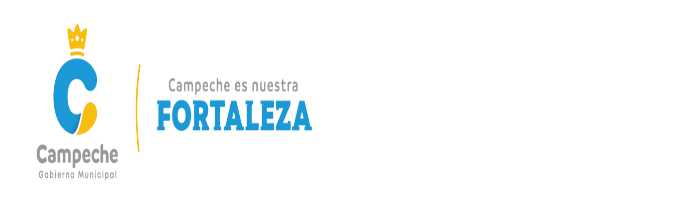 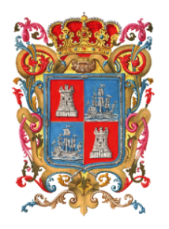 LICENCIADO MIGUEL ÁNGEL TORAYA PONCE, SECRETARIO DEL HONORABLE AYUNTAMIENTO DEL MUNICIPIO DE CAMPECHE.CERTIFICA: Con fundamento en lo establecido por los artículos 123 Fracción IV de la Ley Orgánica de los Municipios del Estado de Campeche; 18 fracción VII del Reglamento de la Administración Pública del Municipio de Campeche; 93 Fracción V del Reglamento Interior del H. Ayuntamiento para el Municipio de Campeche; que el texto inserto en su parte conducente corresponde íntegramente a su original el cual obra en el Libro de Actas de Sesiones de Cabildo, que se celebran durante el periodo constitucional de gobierno del primero de octubre del año dos mil dieciocho al treinta de septiembre del año dos mil veintiuno, relativo al PUNTO SÉPTIMO del Orden del Día de la CUADRAGÉSIMA SESIÓN EXTRAORDINARIA DEL H. AYUNTAMIENTO DEL MUNICIPIO DE CAMPECHE, celebrada el día 11 del mes de febrero del año 2021, el cual reproduzco en su parte conducente:VII.- SE SOMETE A CONSIDERACIÓN Y VOTACIÓN DEL CABILDO, EL DICTAMEN DE LA COMISIÓN EDILICIA DE ASUNTOS JURÍDICOS Y REGULARIZACIÓN DE LA TENENCIA DE LA TIERRA, RELATIVO A LA INICIATIVA DEL C. PAUL ALFREDO ARCE ONTIVEROS SEGUNDO REGIDOR EN FUNCIONES DE PRESIDENTE MUNICIPAL, PARA APLICAR EL PROGRAMA DE REGULARIZACIÓN DE LA TENENCIA DE LA TIERRA EN LAS ÁREAS CONSIDERADAS COMO CONURBADAS DE SAMULÁ, LERMA Y CHINÁ Y EN LOS POBLADOS DEL INTERIOR DEL MUNICIPIO DE CAMPECHE: TIXMUCUY Y HAMPOLOL; PARA ENAJENAR MEDIANTE DONACIÓN Y COMPRAVENTA, LOTES DE TERRENO DE PROPIEDAD MUNICIPAL, A FAVOR DE LOS POSESIONARIOS ACTUALES.Segundo Regidor en Funciones de Presidente Municipal: En términos de lo establecido en los artículos 51, 58, 59 y 62 del Reglamento Interior del H. Ayuntamiento para el Municipio de Campeche, se somete el presente asunto a votación económica por lo que sírvanse a manifestarlo levantando su mano derecha.Secretario: De conformidad a lo establecido por el artículo 93 Fracción VIII del Reglamento Interior del H. Ayuntamiento para el Municipio de Campeche, le informo a usted Ciudadano Presidente Municipal, que se emitieron ONCE votos a favor.Segundo Regidor en Funciones de Presidente Municipal: Aprobado por UNANIMIDAD DE VOTOS…PARA TODOS LOS EFECTOS LEGALES CORRESPONDIENTES EXPIDO LA PRESENTE CERTIFICACIÓN EN LA CIUDAD DE SAN FRANCISCO DE CAMPECHE, MUNICIPIO Y ESTADO DE CAMPECHE, SIENDO EL DÍA ONCE DEL MES DE FEBRERO DEL AÑO DOS MIL VEINTIUNO.ATENTAMENTELIC. MIGUEL ÁNGEL TORAYA PONCESECRETARIO DEL H. AYUNTAMIENTO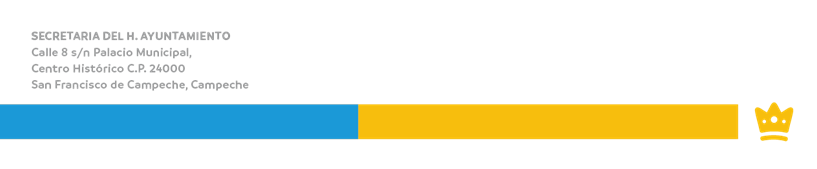 NOMBREADY YOLANDA SÁNCHEZ ESCOBARADY YOLANDA SÁNCHEZ ESCOBARADY YOLANDA SÁNCHEZ ESCOBARADY YOLANDA SÁNCHEZ ESCOBARADY YOLANDA SÁNCHEZ ESCOBARCÓNYUGE JULIO CÉSAR BALAN MAYJULIO CÉSAR BALAN MAYJULIO CÉSAR BALAN MAYJULIO CÉSAR BALAN MAYJULIO CÉSAR BALAN MAYPOBLADOSAMULÁ (ÁREA MARGARITA)SAMULÁ (ÁREA MARGARITA)SAMULÁ (ÁREA MARGARITA)SAMULÁ (ÁREA MARGARITA)SAMULÁ (ÁREA MARGARITA)UBICACIÓN:CALLE 16CALLE 16CALLE 16CALLE 16CALLE 16MANZANA:5         LOTE:3NUM. OFICIAL:ALNORTE      16.60METROS Y COLINDA CON LOTE 2ALSUR            16.90METROS Y COLINDA CONLOTE 4ALESTE          8.90METROS Y COLINDA CONLOTE 8ALOESTE   8.80METROS Y COLINDA CONCALLE 16TOTAL DE LA SUPERFICIE DEL LOTE:                    148.23M2SUPERFICIE APROBADA PARA DONACIÓN:200.00M2VALOR CATASTRAL POR M2                                                                                $                       90.00VALOR CATASTRAL DEL LOTE:$13,340.702.-	NOMBREJAVIER AUGUSTO MARÍN POLANCO JAVIER AUGUSTO MARÍN POLANCO JAVIER AUGUSTO MARÍN POLANCO JAVIER AUGUSTO MARÍN POLANCO JAVIER AUGUSTO MARÍN POLANCO POBLADO:SAMULÁ (ÁREA MARGARITA)SAMULÁ (ÁREA MARGARITA)SAMULÁ (ÁREA MARGARITA)SAMULÁ (ÁREA MARGARITA)SAMULÁ (ÁREA MARGARITA)UBICACIÓN:1ª PRIVADA DE LA CALLE 131ª PRIVADA DE LA CALLE 131ª PRIVADA DE LA CALLE 131ª PRIVADA DE LA CALLE 131ª PRIVADA DE LA CALLE 13MANZANA:5        LOTE:14 NUM. OFICIAL:ALNORTE   16.20METROS Y COLINDA CON LOTE 13ALSUR          16.47METROS Y COLINDA CONLOTE 15ALESTE          9.53METROS Y COLINDA CON                                   LOTE 19ALOESTE  8.90METROS Y COLINDA CON1ª PRIVADA DE LA CALLE 13TOTAL DE LA SUPERFICIE DEL LOTE:150.48M2SUPERFICIE APROBADA PARA DONACIÓN:200.00M2VALOR CATASTRAL POR M2                                                                                $             90.00VALOR CATASTRAL DEL LOTE:$      13,543.203.-NOMBRE:LEONOR HERMINIA OVALLE PUYLEONOR HERMINIA OVALLE PUYLEONOR HERMINIA OVALLE PUYLEONOR HERMINIA OVALLE PUYLEONOR HERMINIA OVALLE PUYCÓNYUGE:EDUARDO DE LOS ÁNGELES SÁNCHEZ TUCUCHEDUARDO DE LOS ÁNGELES SÁNCHEZ TUCUCHEDUARDO DE LOS ÁNGELES SÁNCHEZ TUCUCHEDUARDO DE LOS ÁNGELES SÁNCHEZ TUCUCHEDUARDO DE LOS ÁNGELES SÁNCHEZ TUCUCHPOBLADO:SAMULÁ (ÁREA MARGARITA )SAMULÁ (ÁREA MARGARITA )SAMULÁ (ÁREA MARGARITA )SAMULÁ (ÁREA MARGARITA )SAMULÁ (ÁREA MARGARITA )UBICACIÓN:CALLE 13 POR PRIMERA PRIVADA DE LA 13CALLE 13 POR PRIMERA PRIVADA DE LA 13CALLE 13 POR PRIMERA PRIVADA DE LA 13CALLE 13 POR PRIMERA PRIVADA DE LA 13CALLE 13 POR PRIMERA PRIVADA DE LA 13MANZANA:5         LOTE:15 NUM. OFICIAL:ALNORESTE      16.20METROS Y COLINDA CON LOTE 14ALSUROESTE           16.55METROS Y COLINDA CONCALLE 13ALSURESTE         10.40METROS Y COLINDA CONLOTE 20ALNOROESTE 10.25METROS Y COLINDA CONPRIMERA PRIVADA DE LA 13TOTAL DE LA SUPERFICIE DEL LOTE:169.07M2SUPERFICIE APROBADA PARA DONACIÓN:200.00M2VALOR CATASTRAL POR M2                                                                                $                       90.00VALOR CATASTRAL DEL LOTE:$15,216.304.-NOMBRE:ILIANA ELVIRA EHUÁN RAMÍREZILIANA ELVIRA EHUÁN RAMÍREZILIANA ELVIRA EHUÁN RAMÍREZILIANA ELVIRA EHUÁN RAMÍREZILIANA ELVIRA EHUÁN RAMÍREZILIANA ELVIRA EHUÁN RAMÍREZPOBLADO:SAMULÁ SAMULÁ SAMULÁ SAMULÁ SAMULÁ SAMULÁ UBICACIÓN:CALLE 11CALLE 11CALLE 11CALLE 11CALLE 11CALLE 11MANZANA:62     LOTE:46 NUM. OFICIAL:ALNORTE       8.00METROS Y COLINDA CON LOTE 45ALSUR            8.10METROS Y COLINDA CONCALLE 11ALESTE         20.00METROS Y COLINDA CONLOTE 48ALOESTE      20.10METROS Y COLINDA CONLOTE 44TOTAL DE LA SUPERFICIE DEL LOTE:159.46M2SUPERFICIE APROBADA PARA DONACIÓN:200.00M2VALOR CATASTRAL POR M2                                                                                $                       79.00VALOR CATASTRAL DEL LOTE:$12,597.345.-NOMBRE:DENISE LIZET BURGOS MORALES DENISE LIZET BURGOS MORALES DENISE LIZET BURGOS MORALES DENISE LIZET BURGOS MORALES DENISE LIZET BURGOS MORALES DENISE LIZET BURGOS MORALES POBLADO:SAMULÁSAMULÁSAMULÁSAMULÁSAMULÁSAMULÁUBICACIÓN:PRIVADA S/NPRIVADA S/NPRIVADA S/NPRIVADA S/NPRIVADA S/NPRIVADA S/NMANZANA:97 LOTE:7NUM. OFICIAL:ALNORTE      10.60METROS Y COLINDA CON PRIVADA S/NALSUR    10.50METROS Y COLINDA CONLOTE 5ALESTE             32.00METROS Y COLINDA CONLOTE 4ALOESTE              34.00METROS Y COLINDA CONPASILLO S/NTOTAL DE LA SUPERFICIE DEL LOTE:348.15M2SUPERFICIE APROBADA PARA DONACIÓN:                     200.00M2TOTAL DEL EXCEDENTE DEL LOTE                       148.15M2VALOR POR M2 DE LA SUPERFICIE EN COMPRAVENTA  $58.50VALOR TOTAL DE LA COMPRAVENTA DE EXCEDENTE                                                                                $                  8,666.77VALOR CATASTRAL POR M2                                                                                $                      90.00VALOR CATASTRAL DEL LOTE:$31,333.506.-NOMBREMARÍA DE LOS ÁNGELES ORTIZ AGUILARMARÍA DE LOS ÁNGELES ORTIZ AGUILARMARÍA DE LOS ÁNGELES ORTIZ AGUILARMARÍA DE LOS ÁNGELES ORTIZ AGUILARMARÍA DE LOS ÁNGELES ORTIZ AGUILARPOBLADO:LERMA LERMA LERMA LERMA LERMA UBICACIÓN:PROLONGACIÓN DE LA 17PROLONGACIÓN DE LA 17PROLONGACIÓN DE LA 17PROLONGACIÓN DE LA 17PROLONGACIÓN DE LA 17MANZANA: 33  LOTE:65NUM. OFICIAL:ALNORTE    8.10METROS Y COLINDA CON PRIVADA S/NALSUR     7.70METROS Y COLINDA CONPROPIEDAD MUNICIPALALESTE  16.50METROS Y COLINDA CONPARTE REST. DEL MISMO LOTE Y TERR. DE INSUSAL    OESTE   15.00METROS Y COLINDA CONCALLE PROLONGACIÓN DE LA 17TOTAL DE LA SUPERFICIE DEL LOTE:124.43M2SUPERFICIE APROBADA PARA DONACIÓN:200.00M2VALOR CATASTRAL POR M2                                                                                $79.00VALOR CATASTRAL DEL LOTE:$9,829.977.-NOMBREJUAN GUILLERMO CAAMAL MAYJUAN GUILLERMO CAAMAL MAYJUAN GUILLERMO CAAMAL MAYJUAN GUILLERMO CAAMAL MAYJUAN GUILLERMO CAAMAL MAYPOBLADO:LERMA LERMA LERMA LERMA LERMA UBICACIÓN:CALLE  JABÍNCALLE  JABÍNCALLE  JABÍNCALLE  JABÍNCALLE  JABÍNMANZANA:38  LOTE:3 NUM. OFICIAL:ALNOROESTE    20.40METROS Y COLINDA CON LOTE 2ALSURESTE  20.70METROS Y COLINDA CONLOTE 13AL NORESTE12.00METROS Y COLINDA CONLOTE 5 Y 12AL     SUROESTE 12.30METROS Y COLINDA CONCALLE JABÍNTOTAL DE LA SUPERFICIE DEL LOTE:249.61M2SUPERFICIE APROBADA PARA DONACIÓN:200.00M2TOTAL DEL EXCEDENTE DEL LOTE                         49.61M2VALOR POR M2 DE LA SUPERFICIE EN COMPRAVENTA  $51.35VALOR TOTAL DE LA COMPRAVENTA DE EXCEDENTE                                                                                $2,547.47VALOR CATASTRAL POR M2                                                                                $79.00VALOR CATASTRAL DEL LOTE:$19,719.198.-NOMBREGENY DE LA CRUZ CAAMAL PACABGENY DE LA CRUZ CAAMAL PACABGENY DE LA CRUZ CAAMAL PACABGENY DE LA CRUZ CAAMAL PACABGENY DE LA CRUZ CAAMAL PACABGENY DE LA CRUZ CAAMAL PACABPOBLADO:LERMA ( LAS BRISAS)LERMA ( LAS BRISAS)LERMA ( LAS BRISAS)LERMA ( LAS BRISAS)LERMA ( LAS BRISAS)LERMA ( LAS BRISAS)UBICACIÓN:CALLE ROSAL POR LOMAS JABÍNCALLE ROSAL POR LOMAS JABÍNCALLE ROSAL POR LOMAS JABÍNCALLE ROSAL POR LOMAS JABÍNCALLE ROSAL POR LOMAS JABÍNCALLE ROSAL POR LOMAS JABÍNMANZANA:38         LOTE:9  NUM. OFICIALALNOROESTE      11.30METROS Y COLINDA CON CALLE ROSALALSURESTE    10.50METROS Y COLINDA CONLOTE 8ALNORESTE        28.00METROS Y COLINDA CONCALLE LOMAS JABÍNALSUROESTE     28.10METROS Y COLINDA CONLOTE 10TOTAL DE LA SUPERFICIE DEL LOTE:305.74M2SUPERFICIE APROBADA PARA DONACIÓN:200.00M2TOTAL DEL EXCEDENTE DEL LOTE  105.74M2VALOR POR M2 DE LA SUPERFICIE EN COMPRAVENTA  $51.35VALOR TOTAL DE LA COMPRAVENTA DE EXCEDENTE                                                                                $5,429.74VALOR CATASTRAL POR M2                                                                                $79.00VALOR CATASTRAL DEL LOTE:$24,153.469.-NOMBREGASPAR ILDEFONSO BRICEÑO PINO GASPAR ILDEFONSO BRICEÑO PINO GASPAR ILDEFONSO BRICEÑO PINO GASPAR ILDEFONSO BRICEÑO PINO GASPAR ILDEFONSO BRICEÑO PINO GASPAR ILDEFONSO BRICEÑO PINO CÓNYUGE GUADALUPE RAMOS SÁNCHEZ GUADALUPE RAMOS SÁNCHEZ GUADALUPE RAMOS SÁNCHEZ GUADALUPE RAMOS SÁNCHEZ GUADALUPE RAMOS SÁNCHEZ GUADALUPE RAMOS SÁNCHEZ POBLADO:LERMA ( LAS BRISAS)LERMA ( LAS BRISAS)LERMA ( LAS BRISAS)LERMA ( LAS BRISAS)LERMA ( LAS BRISAS)LERMA ( LAS BRISAS)UBICACIÓN:CALLE VISTA DEL MARCALLE VISTA DEL MARCALLE VISTA DEL MARCALLE VISTA DEL MARCALLE VISTA DEL MARCALLE VISTA DEL MARMANZANA: 48     LOTE:7NUM. OFICIALALNORESTE      12.40METROS Y COLINDA CON CALLE VISTA DEL MARALSUROESTE    13.10METROS Y COLINDA CONPROPIEDAD MUNICIPALALSURESTE      25.70METROS Y COLINDA CONLOTE 6ALNOROESTE   24.50METROS Y COLINDA CONPROPIEDAD MUNICIPALTOTAL DE LA SUPERFICIE DEL LOTE:320.02M2SUPERFICIE APROBADA PARA DONACIÓN:200.00M2TOTAL DEL EXCEDENTE DEL LOTE  120.02M2VALOR POR M2 DE LA SUPERFICIE EN COMPRAVENTA  $51.35VALOR TOTAL DE LA COMPRAVENTA DE EXCEDENTE                                                                                $6,163.02VALOR CATASTRAL POR M2                                                                                $79.00VALOR CATASTRAL DEL LOTE:$25,281.5810.-NOMBRE:MIRNA CANDELARIA RICHAUD PASOSMIRNA CANDELARIA RICHAUD PASOSMIRNA CANDELARIA RICHAUD PASOSMIRNA CANDELARIA RICHAUD PASOSMIRNA CANDELARIA RICHAUD PASOSPOBLADO:TIXMUCUYTIXMUCUYTIXMUCUYTIXMUCUYTIXMUCUYUBICACIÓN:CALLE RAFAEL RODRÍGUEZ BARRERACALLE RAFAEL RODRÍGUEZ BARRERACALLE RAFAEL RODRÍGUEZ BARRERACALLE RAFAEL RODRÍGUEZ BARRERACALLE RAFAEL RODRÍGUEZ BARRERAMANZANA:2     LOTE:1 NUM. OFICIAL:ALNORTE    30.30METROS Y COLINDA CON CAPILLA SANTA CRUZ (PROPIEDAD MPAL.)ALSUR  38.70METROS Y COLINDA CONLOTE 2ALESTE     19.40METROS Y COLINDA CONCALLE RAFAEL RODRÍGUEZ BARRERAALOESTE  42.55METROS Y COLINDA CONPROPIEDAD MUNICIPALTOTAL DE LA SUPERFICIE DEL LOTE:956.82M2SUPERFICIE APROBADA PARA DONACIÓN:1,000.00M2VALOR CATASTRAL POR M2                                                                                $79.00VALOR CATASTRAL DEL LOTE:$75,588.7811.NOMBREALONDRA DEL JESÚS ORTIZ MONTEJOALONDRA DEL JESÚS ORTIZ MONTEJOALONDRA DEL JESÚS ORTIZ MONTEJOALONDRA DEL JESÚS ORTIZ MONTEJOALONDRA DEL JESÚS ORTIZ MONTEJOALONDRA DEL JESÚS ORTIZ MONTEJOPOBLADO:CHINÁCHINÁCHINÁCHINÁCHINÁCHINÁUBICACIÓN:PROLONGACIÓN DE LA CALLE 9 POR CALLE 18PROLONGACIÓN DE LA CALLE 9 POR CALLE 18PROLONGACIÓN DE LA CALLE 9 POR CALLE 18PROLONGACIÓN DE LA CALLE 9 POR CALLE 18PROLONGACIÓN DE LA CALLE 9 POR CALLE 18PROLONGACIÓN DE LA CALLE 9 POR CALLE 18MANZANA15   LOTE:3 NUM. OFICIALALNORTE      41.10METROS Y COLINDA CON PROLONGACIÓN DE LA CALLE 9ALSUR     37.80METROS Y COLINDA CONLOTE 4ALESTE      37.00METROS Y COLINDA CONCALLE 18ALOESTE   33.75METROS Y COLINDA CONLOTE 2TOTAL DE LA SUPERFICIE DEL LOTE:1,395.34M2SUPERFICIE APROBADA PARA DONACIÓN:200.00M21ER  EXCEDENTE DEL LOTE  150.00M2VALOR DE COMPRAVENTA POR M2  DE 1ER EXCEDENTE                                                                             $51.35TOTAL A PAGAR 1ER EXCEDENTE DEL LOTE:$7,702.502DO. EXCEDENTE DEL LOTE1,045.34M2VALOR DE COMPRAVENTA POR M2 DE 2DO.EXCEDENTE  $80.00VALOR CATASTRAL POR M2                                                                                $79.00VALOR CATASTRAL POR LOTE                                                                                $110,231.8612.-NOMBREWILBERTH MARTÍN CAAMAL CUWILBERTH MARTÍN CAAMAL CUWILBERTH MARTÍN CAAMAL CUWILBERTH MARTÍN CAAMAL CUWILBERTH MARTÍN CAAMAL CUPOBLADO:CHINÁCHINÁCHINÁCHINÁCHINÁUBICACIÓN:CALLE 21CALLE 21CALLE 21CALLE 21CALLE 21MANZANA:27LOTE:46 NUM. OFICIALTOTAL DE LA SUPERFICIE DEL LOTE:238.43M2SUPERFICIE APROBADA PARA DONACIÓN:200.00M2TOTAL DEL EXCEDENTE DEL LOTE  38.43M2VALOR POR M2 DE LA SUPERFICIE EN COMPRAVENTA  $51.35VALOR TOTAL DE LA COMPRAVENTA DE EXCEDENTE                                                                                $1,973.38VALOR CATASTRAL POR M2                                                                                $79.00VALOR CATASTRAL DEL LOTE:$18,835.9713.-NOMBREJUAN BAUTISTA CAAMAL RAMÍREZJUAN BAUTISTA CAAMAL RAMÍREZJUAN BAUTISTA CAAMAL RAMÍREZJUAN BAUTISTA CAAMAL RAMÍREZJUAN BAUTISTA CAAMAL RAMÍREZPOBLADO:CHINÁCHINÁCHINÁCHINÁCHINÁUBICACIÓN:CALLE 21CALLE 21CALLE 21CALLE 21CALLE 21MANZANA27 LOTE:    48 NUM. OFICIALTOTAL DE LA SUPERFICIE DEL LOTE:414.44M2SUPERFICIE APROBADA PARA DONACIÓN:200.00M21ER  EXCEDENTE DEL LOTE  150.00M2VALOR DE COMPRAVENTA POR M2  DE 1ER EXCEDENTE                                                                             $51.35TOTAL A PAGAR POR 1ER EXCEDENTE DEL LOTE:$7,702.502DO. EXCEDENTE DEL LOTE64.44M2VALOR DE COMPRAVENTA POR M2 DE 2DO. EXCEDENTE  $80.00TOTAL A PAGAR POR 2DO. EXCEDENTE$5,155.20VALOR CATASTRAL POR M2                                                                                $79.00VALOR CATASTRAL POR LOTE                                                                                $32,740.7614.-NOMBREROMANA ELIZABET CAB COBROMANA ELIZABET CAB COBROMANA ELIZABET CAB COBROMANA ELIZABET CAB COBCÓNYUGE :FILIBERTO SALVADOR HEREDIAFILIBERTO SALVADOR HEREDIAFILIBERTO SALVADOR HEREDIAFILIBERTO SALVADOR HEREDIAPOBLADO:CHINÁCHINÁCHINÁCHINÁUBICACIÓN:CALLE 18 POR CALLE S/NCALLE 18 POR CALLE S/NCALLE 18 POR CALLE S/NCALLE 18 POR CALLE S/NMANZANA30LOTE:71NUM. OFICIALNUM. OFICIALALNORTE    27.00METROS Y COLINDA CON PROPIEDAD MUNICIPALALSUR  27.30METROS Y COLINDA CONCALLE S/NALESTE      28.00METROS Y COLINDA CONCALLE 18ALOESTE   27.20METROS Y COLINDA CONPROPIEDAD MUNICIPALTOTAL DE LA SUPERFICIE DEL LOTE:749.34M2SUPERFICIE APROBADA PARA DONACIÓN:200.00M21ER  EXCEDENTE DEL LOTE  150.00M2VALOR DE COMPRAVENTA POR M2  DE 1ER  EXCEDENTE                                                                             $51.35TOTAL A PAGAR POR 1ER EXCEDENTE DEL LOTE:$7,702.502DO. EXCEDENTE DEL LOTE399.34M2VALOR DE COMPRAVENTA POR M2 DE 2DO.EXCEDENTE  $80.00TOTAL A PAGAR POR 2DO.EXCEDENTE$31,947.20VALOR CATASTAL POR LOTE$79.00VALOR CATASTRAL POR LOTE                                                                                $59,197.8615.-NOMBRE:ROSA PERLA RUTH SÁNCHEZ MALDONADOROSA PERLA RUTH SÁNCHEZ MALDONADOROSA PERLA RUTH SÁNCHEZ MALDONADOROSA PERLA RUTH SÁNCHEZ MALDONADOROSA PERLA RUTH SÁNCHEZ MALDONADOCÓNYUGE:AURELIO SÁNCHEZ VÁZQUEZAURELIO SÁNCHEZ VÁZQUEZAURELIO SÁNCHEZ VÁZQUEZAURELIO SÁNCHEZ VÁZQUEZAURELIO SÁNCHEZ VÁZQUEZPOBLADO:CHINÁCHINÁCHINÁCHINÁCHINÁUBICACIÓN: CALLE 18 CALLE 18 CALLE 18 CALLE 18 CALLE 18MANZANA30LOTE:72NUM. OFICIALTOTAL DE LA SUPERFICIE DEL LOTE:343,72M2SUPERFICIE APROBADA PARA DONACIÓN:200.00M2 EXCEDENTE DEL LOTE  143.72M2VALOR DE COMPRAVENTA POR M2   DE EXCEDENTE                                                                             $51.35TOTAL A PAGAR X EXCEDENTE DEL LOTE:$   7,380.02$79.00VALOR CATASTRAL POR LOTE                                                                                $27,153.8816.-NOMBRE:YADIRA ESMERALDA ALAVEZ OSORIOYADIRA ESMERALDA ALAVEZ OSORIOYADIRA ESMERALDA ALAVEZ OSORIOYADIRA ESMERALDA ALAVEZ OSORIOYADIRA ESMERALDA ALAVEZ OSORIOPOBLADO:CHINÁCHINÁCHINÁCHINÁCHINÁUBICACIÓN:PROLONGACIÓN DE LA CALLE 20PROLONGACIÓN DE LA CALLE 20PROLONGACIÓN DE LA CALLE 20PROLONGACIÓN DE LA CALLE 20PROLONGACIÓN DE LA CALLE 20MANZANA30LOTE:73NUM. OFICIALALNORTE       19.60METROS Y COLINDA CON PROPIEDAD MUNICIPALALSUR    19.39METROS Y COLINDA CONLOTE 74ALESTE      11.00METROS Y COLINDA CONPROLONGACIÓN DE LA CALLE 20ALOESTE   10.00METROS Y COLINDA CONPROPIEDAD MUNICIPALTOTAL DE LA SUPERFICIE DEL LOTE:204.70M2SUPERFICIE APROBADA PARA DONACIÓN:200.00M2EXCEDENTE DEL LOTE  4.70M2VALOR POR M2 DE LA SUPERFICIE EN COMPRAVENTA  $51.35VALOR TOTAL DE LA COMPRAVENTA DE EXCEDENTE                                                                                $      241.34VALOR CATASTRAL POR M2                                                                                $79.00VALOR CATASTRAL DEL LOTE:$16,171.3017.-NOMBREDIANA JARET ALAVEZ OSORIODIANA JARET ALAVEZ OSORIODIANA JARET ALAVEZ OSORIODIANA JARET ALAVEZ OSORIODIANA JARET ALAVEZ OSORIODIANA JARET ALAVEZ OSORIOPOBLADO:CHINÁCHINÁCHINÁCHINÁCHINÁCHINÁUBICACIÓN:PROLONGACIÓN DE LA CALLE 20PROLONGACIÓN DE LA CALLE 20PROLONGACIÓN DE LA CALLE 20PROLONGACIÓN DE LA CALLE 20PROLONGACIÓN DE LA CALLE 20PROLONGACIÓN DE LA CALLE 20MANZANA30    LOTE:74 NUM. OFICIALALNORTE      19.39METROS Y COLINDA CON LOTE 73ALSUR    19.42METROS Y COLINDA CONLOTE 75ALESTE      10.00METROS Y COLINDA CONPROLONGACIÓN DE LA 20ALOESTE   10.00METROS Y COLINDA CONPROPIEDAD MUNICIPALTOTAL DE LA SUPERFICIE DEL LOTE:194.05194.05M2M2SUPERFICIE APROBADA PARA DONACIÓN:200.00200.00M2M2VALOR CATASTRAL POR M2                                                                                $       79.00VALOR CATASTRAL POR LOTE                                                                                $15,329.9515,329.9518.-NOMBREERIK RAÚL CASILLAS CASTELLÓNERIK RAÚL CASILLAS CASTELLÓNERIK RAÚL CASILLAS CASTELLÓNERIK RAÚL CASILLAS CASTELLÓNERIK RAÚL CASILLAS CASTELLÓNPOBLADO:CHINÁCHINÁCHINÁCHINÁCHINÁUBICACIÓN:CALLE 18CALLE 18CALLE 18CALLE 18CALLE 18MANZANA30 LOTE:95NUM. OFICIALALNORTE      30.00METROS Y COLINDA CON LOTE 100ALSUR           28.15METROS Y COLINDA CONPROPIEDAD MUNICIPALALESTE           9.90METROS Y COLINDA CONLOTE 101ALOESTE        9.60METROS Y COLINDA CONCALLE 18 TOTAL DE LA SUPERFICIE DEL LOTE:283.43M2 SUPERFICIE APROBADA PARA DONACIÓN:200.00M2 EXCEDENTE DEL LOTE  83.43M2 VALOR DE COMPRAVENTA POR M2  DE EXCEDENTE                                                                             $51.35TOTAL A PAGAR POR EXCEDENTE DEL LOTE:$                  4,284.13VALOR CATASTRAL POR M2                                                                                $     79.00VALOR CATASTRAL POR LOTE                                                                                $22,390.9719.-NOMBRE:ELISA DELGADO JOBELISA DELGADO JOBELISA DELGADO JOBELISA DELGADO JOBELISA DELGADO JOBPOBLADO:CHINÁCHINÁCHINÁCHINÁCHINÁUBICACIÓN:CALLE 18 POR CALLE S/NCALLE 18 POR CALLE S/NCALLE 18 POR CALLE S/NCALLE 18 POR CALLE S/NCALLE 18 POR CALLE S/NMANZANA:30 LOTE:97NUM. OFICIAL:ALNORTE    36.00METROS Y COLINDA CON CALLE S/NALSUR  33.00METROS Y COLINDA CONLOTE 93ALESTE     22.80METROS Y COLINDA CONCALLE 18ALOESTE  25.40METROS Y COLINDA CONLOTE 92TOTAL DE LA SUPERFICIE DEL LOTE:831.45M2SUPERFICIE APROBADA PARA DONACIÓN:200.00M21ER EXCEDENTE DEL LOTE  150.00M2VALOR DE COMPRAVENTA POR M2 DE 1ER EXCEDENTE                                                                             $51.35TOTAL A PAGAR POR 1ER EXCEDENTE7,702.502DO. EXCEDENTE DEL LOTE481.45M2VALOR DE COMPRAVENTA POR M2 DE 2DO. EXCEDENTE  $80.00TOTAL A PAGAR POR 2DO.EXCEDENTE$38,516.00VALOR CATASTRAL POR M2                                                                                $            79.00VALOR CATASTRAL POR LOTE                                                                                $65,684.5520.-NOMBRE:MARÍA LUISA ALEJO LÓPEZ MARÍA LUISA ALEJO LÓPEZ MARÍA LUISA ALEJO LÓPEZ MARÍA LUISA ALEJO LÓPEZ POBLADO:CHINÁCHINÁCHINÁCHINÁUBICACIÓN:CALLE S/NCALLE S/NCALLE S/NCALLE S/NMANZANA:30   LOTE:101NUM. OFICIAL:NUM. OFICIAL:TOTAL DE LA SUPERFICIE DEL LOTE:498.04M2SUPERFICIE APROBADA PARA DONACIÓN:200.00M21ER EXCEDENTE DEL LOTE  150.00M2VALOR DE COMPRAVENTA POR M2 DE 1ER EXCEDENTE                                                                             $51.35TOTAL A PAGAR POR 1ER EXCEDENTE7,702.502DO. EXCEDENTE DEL LOTE148.04M2VALOR DE COMPRAVENTA POR M2 DE 2DO. EXCEDENTE  $80.00TOTAL A PAGAR POR 2DO.EXCEDENTE$11,843.20VALOR CATASTRAL POR M2                                                                                $            79.00VALOR CATASTRAL POR LOTE                                                                                $39,345.1621.- NOMBREVILMA DEL CARMEN RAMÍREZVILMA DEL CARMEN RAMÍREZVILMA DEL CARMEN RAMÍREZVILMA DEL CARMEN RAMÍREZVILMA DEL CARMEN RAMÍREZPOBLADO:CHINÁCHINÁCHINÁCHINÁCHINÁUBICACIÓN:PRIVADA DE LA 21 CON PASILLO DE ACCESOPRIVADA DE LA 21 CON PASILLO DE ACCESOPRIVADA DE LA 21 CON PASILLO DE ACCESOPRIVADA DE LA 21 CON PASILLO DE ACCESOPRIVADA DE LA 21 CON PASILLO DE ACCESOMANZANA38 LOTE:26 NUM. OFICIALALNORESTE       14.30METROS Y COLINDA CON LOTE 18LOTE 18LOTE 18LOTE 18LOTE 18ALSUROESTE     20.14         METROS Y COLINDA CONLOTE 16LOTE 16LOTE 16LOTE 16LOTE 16ALNOROESTE    32.45METROS Y COLINDA CONLOTE 19 Y PROPIEDAD MUNICIPALLOTE 19 Y PROPIEDAD MUNICIPALLOTE 19 Y PROPIEDAD MUNICIPALLOTE 19 Y PROPIEDAD MUNICIPALLOTE 19 Y PROPIEDAD MUNICIPALALSURESTE        27.00METROS Y COLINDA CONCALLE S/N Y PROPIEDAD MUNICIPALCALLE S/N Y PROPIEDAD MUNICIPALCALLE S/N Y PROPIEDAD MUNICIPALCALLE S/N Y PROPIEDAD MUNICIPALCALLE S/N Y PROPIEDAD MUNICIPALTOTAL DE LA SUPERFICIE DEL LOTE:TOTAL DE LA SUPERFICIE DEL LOTE:TOTAL DE LA SUPERFICIE DEL LOTE:TOTAL DE LA SUPERFICIE DEL LOTE:TOTAL DE LA SUPERFICIE DEL LOTE:469.25M2SUPERFICIE APROBADA PARA DONACIÓN:SUPERFICIE APROBADA PARA DONACIÓN:SUPERFICIE APROBADA PARA DONACIÓN:SUPERFICIE APROBADA PARA DONACIÓN:SUPERFICIE APROBADA PARA DONACIÓN:200.00M21ER EXCEDENTE DEL LOTE  1ER EXCEDENTE DEL LOTE  1ER EXCEDENTE DEL LOTE  1ER EXCEDENTE DEL LOTE  1ER EXCEDENTE DEL LOTE  150.00M2VALOR DE COMPRAVENTA POR M2 DE 1ER EXCEDENTE                                                                             VALOR DE COMPRAVENTA POR M2 DE 1ER EXCEDENTE                                                                             VALOR DE COMPRAVENTA POR M2 DE 1ER EXCEDENTE                                                                             VALOR DE COMPRAVENTA POR M2 DE 1ER EXCEDENTE                                                                             VALOR DE COMPRAVENTA POR M2 DE 1ER EXCEDENTE                                                                             $51.35TOTAL A PAGAR POR 1ER EXCEDENTETOTAL A PAGAR POR 1ER EXCEDENTETOTAL A PAGAR POR 1ER EXCEDENTETOTAL A PAGAR POR 1ER EXCEDENTETOTAL A PAGAR POR 1ER EXCEDENTE7,702.502DO. EXCEDENTE DEL LOTE2DO. EXCEDENTE DEL LOTE2DO. EXCEDENTE DEL LOTE2DO. EXCEDENTE DEL LOTE2DO. EXCEDENTE DEL LOTE119.25M2VALOR DE COMPRAVENTA POR M2 DE 2DO. EXCEDENTE  VALOR DE COMPRAVENTA POR M2 DE 2DO. EXCEDENTE  VALOR DE COMPRAVENTA POR M2 DE 2DO. EXCEDENTE  VALOR DE COMPRAVENTA POR M2 DE 2DO. EXCEDENTE  VALOR DE COMPRAVENTA POR M2 DE 2DO. EXCEDENTE  $80.00TOTAL A PAGAR POR 2DO.EXCEDENTETOTAL A PAGAR POR 2DO.EXCEDENTETOTAL A PAGAR POR 2DO.EXCEDENTETOTAL A PAGAR POR 2DO.EXCEDENTETOTAL A PAGAR POR 2DO.EXCEDENTE$9,540.00VALOR CATASTRAL POR M2VALOR CATASTRAL POR M2VALOR CATASTRAL POR M2VALOR CATASTRAL POR M2VALOR CATASTRAL POR M2$79.00VALOR CATASTRAL POR LOTE                                                                                VALOR CATASTRAL POR LOTE                                                                                VALOR CATASTRAL POR LOTE                                                                                VALOR CATASTRAL POR LOTE                                                                                VALOR CATASTRAL POR LOTE                                                                                $37,070.7522.-NOMBRE:KARINA DEL CARMEN NOH ÁLVAREZKARINA DEL CARMEN NOH ÁLVAREZKARINA DEL CARMEN NOH ÁLVAREZKARINA DEL CARMEN NOH ÁLVAREZKARINA DEL CARMEN NOH ÁLVAREZPOBLADO:CHINÁCHINÁCHINÁCHINÁCHINÁUBICACIÓN:CALLE 24CALLE 24CALLE 24CALLE 24CALLE 24MANZANA:  44LOTE:5NUM. OFICIAL:ALNORTE    27.56METROS Y COLINDA CON LOTE 6ALSUR  27.52METROS Y COLINDA CONLOTE 3ALESTE     22.30METROS Y COLINDA CONCALLE 24ALOESTE  19.00METROS Y COLINDA CONLOTE 20 LOTE 21TOTAL DE LA SUPERFICIE DEL LOTE:568.70M2SUPERFICIE APROBADA PARA DONACIÓN:200.00M21ER EXCEDENTE DEL LOTE  150.00M2VALOR DE COMPRAVENTA POR M2 DE 1ER EXCEDENTE                                                                             $51.35TOTAL A PAGAR POR 1ER EXCEDENTE7,702.502DO. EXCEDENTE DEL LOTE218.70M2VALOR DE COMPRAVENTA POR M2 DE 2DO. EXCEDENTE  $80.00TOTAL A PAGAR POR 2DO.EXCEDENTE17,496.00VALOR CATASTRAL POR M2$79.00VALOR CATASTRAL POR LOTE                                                                                $44,927.3023.-NOMBRE:JORGE FRANCISCO NOH ÁLVAREZJORGE FRANCISCO NOH ÁLVAREZJORGE FRANCISCO NOH ÁLVAREZJORGE FRANCISCO NOH ÁLVAREZPOBLADO:CHINÁCHINÁCHINÁCHINÁUBICACIÓN:CALLE 24CALLE 24CALLE 24CALLE 24MANZANA:44LOTE:6 NUM. OFICIAL: NUM. OFICIAL:ALNORTE    26.60METROS Y COLINDA CON LOTE 7ALSUR  27.56METROS Y COLINDA CONLOTE 5ALESTE     29.80METROS Y COLINDA CONCALLE 24ALOESTE  28.70METROS Y COLINDA CONLOTE 20 Y PROPIEDAD MUNICIPALTOTAL DE LA SUPERFICIE DEL LOTE:779.01M2SUPERFICIE APROBADA PARA DONACIÓN:200.00M21ER EXCEDENTE DEL LOTE  150.00M2VALOR DE COMPRAVENTA POR M2 DE 1ER EXCEDENTE                                                                             $51.35TOTAL A PAGAR POR 1ER EXCEDENTE7,702.502DO. EXCEDENTE DEL LOTE429.01M2VALOR DE COMPRAVENTA POR M2 DE 2DO. EXCEDENTE  $80.00TOTAL A PAGAR POR 2DO.EXCEDENTE34,320.80VALOR CATASTRAL POR M2$79.00VALOR CATASTRAL POR LOTE                                                                                $61,541.7924.-NOMBRE:ELIDIA GUADALUPE  QUIÑONES AYALAELIDIA GUADALUPE  QUIÑONES AYALAELIDIA GUADALUPE  QUIÑONES AYALAELIDIA GUADALUPE  QUIÑONES AYALAELIDIA GUADALUPE  QUIÑONES AYALAELIDIA GUADALUPE  QUIÑONES AYALACÓNYUGE :ENRIQUE COLLÍ HUCHIMENRIQUE COLLÍ HUCHIMENRIQUE COLLÍ HUCHIMENRIQUE COLLÍ HUCHIMENRIQUE COLLÍ HUCHIMENRIQUE COLLÍ HUCHIMPOBLADO:CHINÁCHINÁCHINÁCHINÁCHINÁCHINÁUBICACIÓN:PRIVADA DE LA PROLONGACIÓN 9 POR CALLE 7-APRIVADA DE LA PROLONGACIÓN 9 POR CALLE 7-APRIVADA DE LA PROLONGACIÓN 9 POR CALLE 7-APRIVADA DE LA PROLONGACIÓN 9 POR CALLE 7-APRIVADA DE LA PROLONGACIÓN 9 POR CALLE 7-APRIVADA DE LA PROLONGACIÓN 9 POR CALLE 7-AMANZANA:48LOTE:1NUM. OFICIAL:ALNORTE    28.90METROS Y COLINDA CON PROPIEDAD MUNICIPALALSUR  26.00METROS Y COLINDA CONCALLE 7-AALESTE     28.80METROS Y COLINDA CONLOTE 2ALOESTE  27.50METROS Y COLINDA CONPRIVADA DE LA PROLONGACIÓN 9TOTAL DE LA SUPERFICIE DEL LOTE:772.71M2SUPERFICIE APROBADA PARA DONACIÓN:200.00M21ER EXCEDENTE DEL LOTE  150.00M2VALOR DE COMPRAVENTA POR M2 DE 1ER EXCEDENTE                                                                             $51.35TOTAL A PAGAR POR 1ER EXCEDENTE7,702.502DO. EXCEDENTE DEL LOTE422.71M2VALOR DE COMPRAVENTA POR M2 DE 2DO. EXCEDENTE  $80.00TOTAL A PAGAR POR 2DO.EXCEDENTE33,816.80VALOR CATASTRAL POR M2$79.00VALOR CATASTRAL POR LOTE                                                                                $61,044.0925.-NOMBRE:ISIDRA VELÁZQUEZ RIVERAISIDRA VELÁZQUEZ RIVERAISIDRA VELÁZQUEZ RIVERAISIDRA VELÁZQUEZ RIVERAISIDRA VELÁZQUEZ RIVERAISIDRA VELÁZQUEZ RIVERACÓNYUGE :JOSÉ FRANCISCO CHI YNSAUSTEJOSÉ FRANCISCO CHI YNSAUSTEJOSÉ FRANCISCO CHI YNSAUSTEJOSÉ FRANCISCO CHI YNSAUSTEJOSÉ FRANCISCO CHI YNSAUSTEJOSÉ FRANCISCO CHI YNSAUSTEPOBLADO:CHINÁCHINÁCHINÁCHINÁCHINÁCHINÁUBICACIÓN:CALLE 24-ACALLE 24-ACALLE 24-ACALLE 24-ACALLE 24-ACALLE 24-AMANZANA:31LOTE:3NUM. OFICIAL:ALNORTE    29.00METROS Y COLINDA CON LOTE 2 Y LOTE 12ALSUR  29.74METROS Y COLINDA CONPASILLO DE ACCESO Y LOTE 4ALESTE     11.00METROS Y COLINDA CONCALLE 24-AALOESTE  11.30METROS Y COLINDA CONLOTE 12TOTAL DE LA SUPERFICIE DEL LOTE:327.48M2SUPERFICIE APROBADA PARA DONACIÓN:200.00M2 EXCEDENTE DEL LOTE  127.48127.48127.48M2VALOR DE COMPRAVENTA POR M2  DE EXCEDENTE                                                                             $51.3551.3551.35TOTAL A PAGAR POR EXCEDENTE DEL LOTE:$                  6,546.09                  6,546.09                  6,546.09VALOR CATASTRAL POR M2                                                                                $     79.00     79.00     79.00VALOR CATASTRAL POR LOTE                                                                                $25,870.9225,870.9225,870.92NOMBRE:LUIS EMILIANO LAZO NOVELOLUIS EMILIANO LAZO NOVELOLUIS EMILIANO LAZO NOVELOLUIS EMILIANO LAZO NOVELOPOBLADO:HAMPOLOLHAMPOLOLHAMPOLOLHAMPOLOLUBICACIÓN:CALLE 8CALLE 8CALLE 8CALLE 8MANZANA:  25 LOTE:25 NUM. OFICIAL: NUM. OFICIAL:ALNORTE      22.90METROS Y COLINDA CON CALLE 8ALSUR  22.60METROS Y COLINDA CONLOTE 26ALESTE  30.80METROS Y COLINDA CONLOTE 26ALOESTE  32.50METROS Y COLINDA CONLOTES 6 Y 14TOTAL DE LA SUPERFICIE DEL LOTE:720.00M2SUPERFICIE APROBADA PARA DONACIÓN:1,000.00M2VALOR CATASTRAL POR M2                                                                                $79.00VALOR CATASTRAL DEL LOTE:$56,880.00NOMBRE:CRISTINA AUGUSTINA ROMERO YANCRISTINA AUGUSTINA ROMERO YANCRISTINA AUGUSTINA ROMERO YANCRISTINA AUGUSTINA ROMERO YANCRISTINA AUGUSTINA ROMERO YANPOBLADO:HAMPOLOLHAMPOLOLHAMPOLOLHAMPOLOLHAMPOLOLUBICACIÓN:CALLE 15CALLE 15CALLE 15CALLE 15CALLE 15MANZANA:48   LOTE:5  NUM. OFICIAL:ALNORTE      41.00METROS Y COLINDA CON PROPIEDAD MUNICIPALALSUR  40.12METROS Y COLINDA CONPROPIEDAD MUNICIPALALESTE      20.00METROS Y COLINDA CONCALLE 15ALOESTE  20.30METROS Y COLINDA CONPROPIEDAD MUNICIPALTOTAL DE LA SUPERFICIE DEL LOTE:817.28M2SUPERFICIE APROBADA PARA DONACIÓN:1,000.00M2VALOR POR M2 DE LA SUPERFICIE EN COMPRAVENTA  $79.00VALOR TOTAL DE LA COMPRAVENTA DE EXCEDENTE                                                                                $64,565.12“2021, Año de la Indepencia”